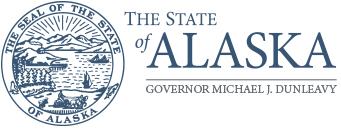 Department of CorrectionsMain: Fax: Re: 	Duty To Warn Letter	Offender Name: Case Number: Offender #: To Whom It May Concern,Please be advised that  will be released from incarceration and will be returning to .  was convicted of  on  and was sentenced to .: will be on Probation / Parole supervision until .   will not be on Probation / Parole supervision.Enclosed is a copy of the .Should you have any questions or comments, please contact me.Sincerely,Probation OfficerAttachments:	Judgment / Order of Parole	PSR Criminal History